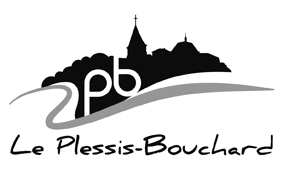 NOTICE EXPLICATIVEPour mener à terme le projet immobilier situé à l’angle des rue Chaussée Jules César et Rue Charles de Gaulle, certaines parcelles appartenant à la ville du Plessis-Bouchard sont nécessaires. Ce projet comprend un ensemble de 69 logements collectifs dont 22 logements locatifs sociaux et de 4 cellules commerciales. Le permis de construire a été délivré le 2 juillet 2019 (PC 09549118B0021). Déjà en 2017, à l’issue d’une enquête publique, les parcelles AH 719 et AH 899 avaient été désaffectées et déclassées en vue de leur aliénation à la société KAUFMAN & BROAD. Aujourd’hui, c’est la parcelle AH 721 qu’il convient de désaffecter puis déclasser. Du fait de l’existence de places de stationnement, cette parcelle relève du domaine public routier. Superficie de la parcelle AH 721 : 498 m²Composition : bâtiment de La Poste, places de stationnement, espaces vertsRelevant du domaine public routier, cette parcelle doit être désaffectée et déclassée avant son aliénation à la société KAUFMAN & BROAD. La suppression des places de stationnement constituera une atteinte aux fonctions de desserte de la parcelle, au sens de l’article L.141-3 du Code de la voirie routière. Aussi, il est proposé de soumettre la question du déclassement de cette parcelle à enquête publique. Cette proposition a été validée en Conseil Municipal par délibération du 26 septembre 2019. ANNEXES : Annexe n° 1 : plan de situationAnnexe n°2 : liste des propriétaires des parcelles riveraines, au droit de l’aliénationAnnexe n°3: délibération du Conseil Municipal en date du 26 septembre 2019